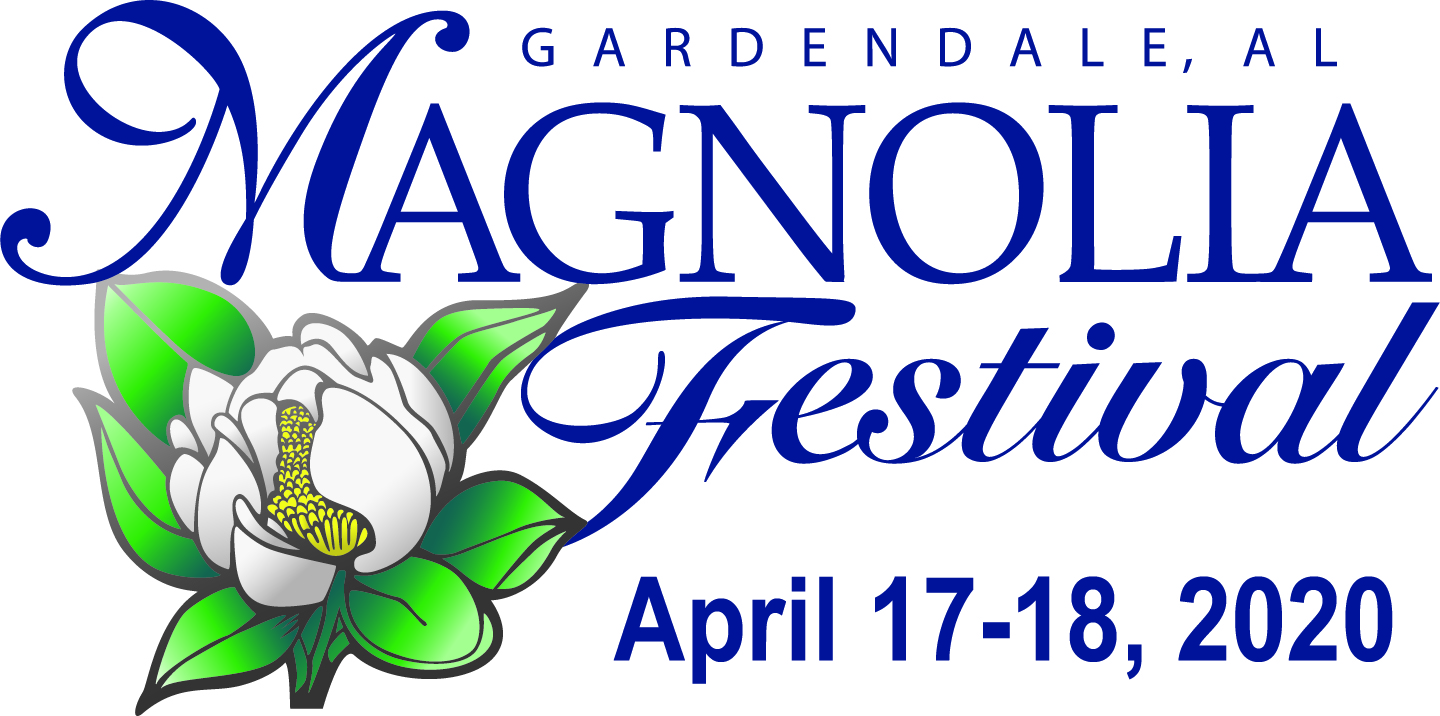 Sponsorship OpportunitiesPlease review the following sponsorship benefit packages and select the one that best suits your needs. If you choose a package that includes your logo on signage, please email your color AND black and white logo to: gdalemagfest@gmail.com. For questions, call or text Kathleen Phillips at 205-913-0538.MagnoliaFestival.orgPresenting Sponsor – City of Gardendale Diamond Level				$7,500+ (Deadline January30, 2020)*Logo  on television advertisements.*Logo on highway billboard.*Logo on The North Jefferson News ad, festival website, posters, flyers, and t-shirts. *Logo post of your sponsorship on Magnolia Festival Facebook page (6.5K Followers) and Instagram *Logo on both live entertainment stage banners. 	*Logo on MagnoliaFestival.org website listed after Presenting sponsor.*Special recognition plaque for festival support.*Corner/end vendor booth space, if desired.*12 free festival t-shirts, if desired. (Can be given away as promotion.)* Receive an “Event Sponsor” yard sign to display in window or yard & at festival booth, if desired. * Email to chamber members from Gardendale Chamber of Commerce listing all sponsors.Platinum Level				$5,000+  (Deadline-February 12, 2020)*Logo on highway billboard.*Logo on The North Jefferson News ad, festival website, posters, flyers, and t-shirts. *Logo post of your sponsorship on Magnolia Festival Facebook page (6.5K Followers) and Instagram *Logo on both live entertainment stage banners. 	*Logo on MagnoliaFestival.org website listed after Diamond sponsor.*Special recognition plaque for festival support.*Corner/end vendor booth space, if desired.*8 free festival t-shirts, if desired. (Can be given away as promotion.)* Receive an “Event Sponsor” yard sign to display in window or yard & at festival booth, if desired. * Email to chamber members from Gardendale Chamber of Commerce listing all sponsors.Gold Level				$2,500+ (Deadline-February 12, 2020)*Logo on The North Jefferson News ad, festival website, posters, flyers, and t-shirts. *Logo post of your sponsorship on Magnolia Festival Facebook page (6.5K Followers) and Instagram *Logo on both live entertainment stage banners. 	*Logo on MagnoliaFestival.org website listed after Platinum sponsor larger than Silver Level.*Special recognition plaque for festival support.*Corner/end vendor booth space, if desired.*6 free festival t-shirts, if desired. (Can be given away as promotion.)* Receive an “Event Sponsor” yard sign to display in window or yard & at festival booth, if desired. * Email to chamber members from Gardendale Chamber of Commerce listing all sponsors.Silver Level				$1,000+ (Deadline-March 3, 2020)*Logo on The North Jefferson News ad, festival website, posters, flyers, and t-shirts. *Logo post of your sponsorship on Magnolia Festival Facebook page (6.5K Followers) and Instagram *Logo on both live entertainment stage banners. 	*Logo on MagnoliaFestival.org website listed after Gold sponsor larger than Bronze.*Framed certificate of support*Free aisle vendor booth space, if desired.*5 free festival t-shirts, if desired. (Can be given away as promotion.)* Receive an “Event Sponsor” yard sign to display in window or yard & at festival booth, if desired. * Email to chamber members from Gardendale Chamber of Commerce listing all sponsors.Bronze Level				$500+ (Deadline-March 3, 2020)*Logo on The North Jefferson News ad, festival website, posters, flyers, and t-shirts. *Logo post of your sponsorship on Magnolia Festival Facebook page (6.5K Followers) *Logo on both live entertainment stage banners. 	*Logo on MagnoliaFestival.org website listed after Silver sponsor.*Unframed certificate of support*Free aisle vendor booth space, if desired.*3 free festival t-shirts, if desired. (Can be given away as promotion.)* Receive an “Event Sponsor” yard sign to display in window or yard & at festival booth, if desired. * Email to chamber members from Gardendale Chamber of Commerce listing all sponsors.Supporter Level				$250+ (Deadline-March 3, 2020)*Company NAME ONLY-Not LOGO included on festival website, t shirts and flyers*Company NAME ONLY-Not LOGO on both live entertainment stage banners.*2 free festival t-shirts, if desired. (Can be given away as promotion.)* Email to chamber members from Gardendale Chamber of Commerce listing all sponsors.